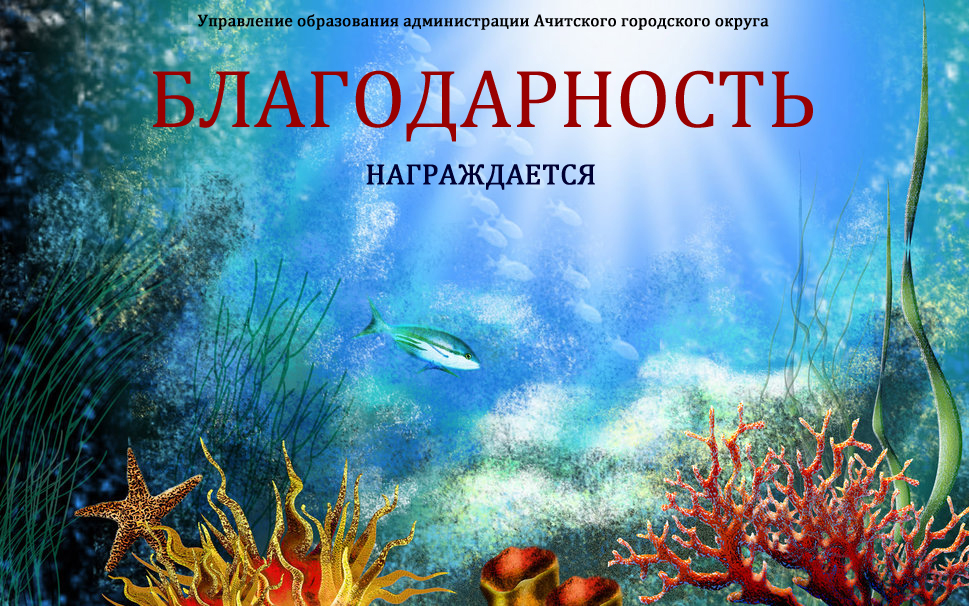 Исламова Регина ИльдусовнаПреподаватель МКУ ДОО «Кленовская ДШИ»За подготовку детейк шестому территориальному конкурсудетского творчества«ПОДВОДНЫЕ ФАНТАЗИИ»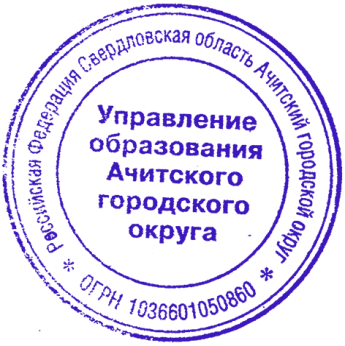 оргкомитетСоломатова Мария АлексеевнаПреподаватель МКУ ДОО «Кленовская ДШИ»За подготовку детейк шестому территориальному конкурсудетского творчества«ПОДВОДНЫЕ ФАНТАЗИИ»оргкомитетБочкарёва Мария АлексеевнаПреподаватель МКУ ДОО «Кленовская ДШИ»За подготовку детейк шестому территориальному конкурсудетского творчества«ПОДВОДНЫЕ ФАНТАЗИИ»оргкомитетЕфименко Л.Н.Преподаватель МКУ ДОО «Кленовская ДШИ»За подготовку детейк шестому территориальному конкурсудетского творчества«ПОДВОДНЫЕ ФАНТАЗИИ»оргкомитет